ПРОЕКТ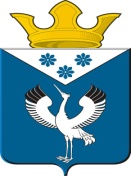 Российская Федерация                                                                                              Свердловская областьГлава муниципального образования                                                                             Баженовское сельское поселениеПОСТАНОВЛЕНИЕот          2020г.                                                                                                                          с.Баженовское                                               № Об утверждении значения натуральных норм, необходимых для определения базовых нормативов затрат на оказание муниципальных услуг в сфере культуры и кинематографии, применяемых при расчете объема субсидии на  финансовое обеспечение выполнения муниципального задания на оказание муниципальных услуг (выполнение работ) муниципальным   учреждением  «Баженовский ЦИКД и СД» на 2021 год    В  соответствии с Постановлением Главы МО Баженовское сельское поселение от  08.07.2019 г. № 82 «Об утверждении Порядка определения нормативных затрат на оказание муниципальных услуг в сфере культуры и кинематографии, применяемых при расчете объема субсидии на  финансовое обеспечение выполнения муниципального задания на оказание муниципальных услуг (выполнение работ) муниципальным   учреждением  «Баженовский ЦИКД и СД»,ПОСТАНОВЛЯЮ:     1. Утвердить значения натуральных норм, необходимых для определения базовых нормативов затрат на оказание муниципальных услуг в сфере культуры и кинематографии, применяемых при расчете объема субсидии на  финансовое обеспечение выполнения муниципального задания на оказание муниципальных услуг (выполнение работ) муниципальным   учреждением  «Баженовский ЦИКД и СД» на 2021 год   (прилагается).     2. Опубликовать (обнародовать) настоящее постановление на официальном сайте поселения в информационно-телекоммуникационной сети «Интернет» www.bajenovskoe.ru .    3. Контроль за исполнением настоящего постановления оставляю за собой.И.о.главы муниципального образования                                                                                  Баженовское сельское поселение                                                                      С.М. Спирин